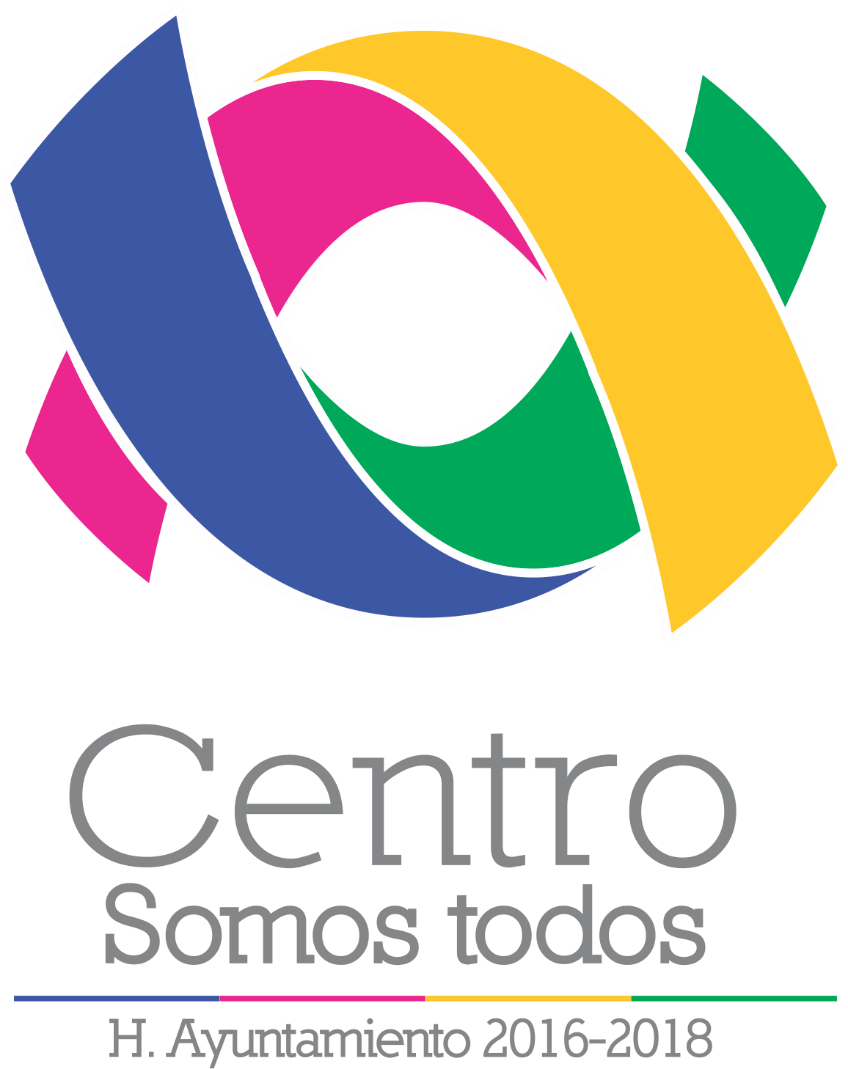 ORGANIGRAMA GENERAL: INMUDEC SEGUNDO TRIMESTRE 2018